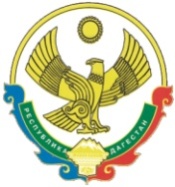 РЕСПУБЛИКА  ДАГЕСТАНСОБРАНИЕ   ДЕПУТАТОВГОРОДСКОГО ОКРУГА «ГОРОД КАСПИЙСК»368300, РД, г. Каспийск, ул. Орджоникидзе, 12, тел. 8 (246) 5-10-67, факс 8 (246) 5-10-67 сайт: kasp.info@yandex.ru.                    16 июня 2016 годРЕШЕНИЕ №5411-ой очередной сессии Собраниядепутатов городского округа «город Каспийск»шестого созыва«Об увековечении памяти заслуженного мастера спорта СССР, чемпиона Олимпийских игр по вольной борьбе Юмина Владимира Сергеевича».      В соответствии с пунктом 9 ст. 2 Закона Республики Дагестан                            от 18.11.2002 г. N33 «О порядке увековечения памяти лиц, имеющих выдающиеся достижения и особые заслуги перед Республикой, а также исторических и иных событий» Собрание депутатов городского округа «город Каспийск»,	              РЕШАЕТ:   1.Для увековечения памяти заслуженного мастера спорта СССР, чемпиона Олимпийских игр по вольной борьбе Юмина Владимира Сергеевича, установить мемориальную доску на фасаде дома №4 по ул.Назарова,                    где проживал Юмин Владимир Сергеевич.   2.Администрации городского округа «город Каспийск» провести необходимые организационно-технические мероприятия по изготовлению и установке на фасаде дома, где проживал Юмин Владимир Сергеевич, мемориальной доски с обозначением фамилии, имени, отчества, почетного звания и иных необходимых пояснений.    3.Руководителю Финансового управления администрации городского округа «город Каспийск» Х.Х.Абдуллаевой выделить средства для исполнения пункта 2 настоящего Решения.   4. Открытие мемориальной доски провести в торжественной обстановке с привлечением актива городского округа «город Каспийск».   5.Контроль за исполнением настоящего Решения возложить на заместителя Главы администрации городского округа «город Каспийск» Л.П.Левицкую.    6. Настоящее Решение опубликовать в средствах массовой информации и разместить на сайте Администрации городского округа «город Каспийск»    Глава городского округа        «город Каспийск»	              М. АбдулаевПредседатель Собрания депутатов 	                                     городского округа «город Каспийск»                                                             А. Джаватов                        